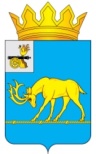 МУНИЦИПАЛЬНОЕ ОБРАЗОВАНИЕ «ТЕМКИНСКИЙ РАЙОН» СМОЛЕНСКОЙ ОБЛАСТИТЕМКИНСКИЙ РАЙОННЫЙ СОВЕТ ДЕПУТАТОВР Е Ш Е Н И Еот 25 ноября 2022 года                                                                                             № 92В целях эффективного использования муниципальной собственности муниципального образования «Темкинский район» Смоленской области,                                    в соответствии с Федеральным законом от 21.12.2001 № 178-ФЗ  «О приватизации государственного и муниципального имущества», Положением о порядке планирования приватизации и порядке принятия решений об условиях приватизации муниципального имущества муниципального образования «Темкинский район» Смоленской области, решением постоянной комиссии по имущественным, земельным отношениям и природопользованиюТемкинский  районный  Совет депутатов  р е ш и л:1. Утвердить прогнозный план приватизации муниципального имущества муниципального образования «Темкинский район» Смоленской области               на 2023 год согласно приложению.2. Настоящее решение вступает в силу со дня его официального опубликования в районной газете «Заря» и применяется к правоотношениям, возникшим с 1 января 2023 года.3.   Контроль за исполнением настоящего решения возложить на постоянную комиссию по имущественным, земельным отношениям и природопользованию (председатель Ю.Н. Савченков).Приложениек решению Темкинского районного Совета депутатовот 25.11.2022 года № 92Прогнозный план приватизациимуниципального имущества муниципального образования«Темкинский район» Смоленской области на 2023 год1. Общие положенияПрогнозный план приватизации муниципального имущества муниципального образования «Темкинский район» Смоленской области                             на 2023 год (далее – план приватизации) разработан в соответствии с Федеральным Законом от 21 декабря 2001 года № 178 «О приватизации государственного и муниципального имущества»,  Положением о порядке планирования приватизации и порядке принятия решений об условиях приватизации муниципального имущества муниципального образования «Темкинский район» Смоленской области.      План приватизации направлен на оптимизацию структуры имущества, повышение эффективности использования муниципального имущества (отчуждение малоэффективных объектов), пополнение доходной части бюджета муниципального образования «Темкинский район» Смоленской области и обеспечение информационной прозрачности приватизации имущества.                                                             2. Перечень муниципального имущества,подлежащего приватизации в 2023 году Перечень не является окончательным и может дополняться по мере оптимизации структуры муниципальной собственности.Приватизация объектов недвижимого имущества из перечня осуществляется одновременно с отчуждением лицу, приобретающему такое имущество, земельных участков, занимаемых таким имуществом и необходимых для его использования.3. Основные мероприятия по реализации плана  приватизацииВ целях реализации плана приватизации предусматривается проведение следующих мероприятий:- государственная регистрация права муниципальной собственности на объекты недвижимости, подлежащие приватизации;- формирование земельных участков, занимаемых подлежащими приватизации объектами недвижимости;- определение цены подлежащего приватизации муниципального имущества на основании отчета независимого оценщика об оценке муниципального имущества, составленного в соответствии с законодательством Российской Федерации об оценочной стоимости;- информационное обеспечение приватизации муниципального имущества;- подготовка и проведение аукционов по продаже муниципального имущества;- государственная регистрация перехода права собственности к новому собственнику.Выполнение мероприятий осуществляется после поступления от зарегистрированных лиц обращения о намерении приобретения имущества, включенного в перечень муниципального имущества, подлежащего приватизации в 2023 году.Об утверждении прогнозного плана приватизации муниципального имущества муниципального образования «Темкинский район»                         Смоленской области на 2023 годГлава муниципального образования «Темкинский район» Смоленской     областиПредседатель Темкинского районного    Совета    депутатов С.А.ГуляевЛ.Ю.ТерёхинаГодНаименование объектамуниципального имуществаМестонахождениеОстаточная стоимость объекта, руб.2023Здание   детского сада площадью 243,1 кв.м.                    1986 года постройкиСмоленская область, Темкинский район, д.Кикино, ул.Школьная, д.2  9721,20